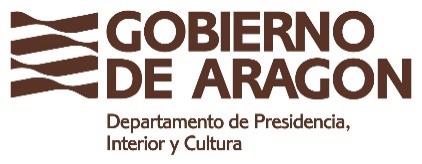 	DATOS DEL SOLICITANTE/PROMOTOR 	APELLIDOS Y NOMBRE o RAZÓN SOCIAL				NIF/NIE		 CORREO ELECTRÓNICO (si desea ser notificado/a por el sistema de notificaciones electrónicas del Gobierno de Aragón (carpeta ciudadana MIA)				............................		 DOMICILIO a efectos de notificaciones si desea ser notificado/a por correo postal en la siguiente dirección:	NOMBRE DE LA VÍA PÚBLICA					NÚMERO	Bloque		Piso 	PuertaMUNICIPIO/NÚCLEO URBANO			PROVINCIA		CÓDIGO POSTAL	………………………………………………………………………………………….		…………………………………	………………………….		DATOS DE IDENTIFICACIÓN DE LA FUNDACIÓN	DENOMINACIÓN						 CORREO ELECTRÓNICO DE LA FUNDACIÓN						TELF MÓVIL .............................			.....	 DOMICILIO SOCIAL	NOMBRE DE LA VÍA PÚBLICA					NÚMERO	Bloque		Piso 	PuertaMUNICIPIO/NÚCLEO URBANO			PROVINCIA		CÓDIGO POSTAL	………………………………………………………………………………………….		…………………………………	………………………….	SOLICITUD DE INSCRIPCIÓN DE UNA NUEVA FUNDACIÓNDocumentación a aportar:Escritura de constitución de la fundación. (elegir una de las 2 opciones, marcar con una x)…. Autorizo al Protectorado de Fundaciones de Aragón a solicitar la escritura de constitución a la Dirección General de Tributos.Fecha de la escritura:…………………………. Número de protocolo:……………. Nombre del Notario/a:…………………………………………………………………………………………………………………………………..Localidad de la Notaría:………………………….......................................................… Aporto copia simple y copia autorizada de la escritura de constitución de la Fundación. Justificante del pago de la Tasa 23 Tarifa 02Justificación de haber presentado la escritura de liquidación del Impuesto sobre Transmisiones Patrimoniales y Actos Jurídicos Documentados.Autorización del propietario/a -o copia del contrato de arrendamiento o escritura en propiedad- del local o piso en el que establezca el domicilio social.Si la dotación fundacional desembolsada es inferior a 30.000 euros, Programa de actuación junto con un estudio económico que acredite la viabilidad.Documento de representación, cuando se realice el trámite en nombre de otra persona física o jurídica.Por todo lo expuesto, se SOLICITA que previos los trámites oportunos se proceda a la inscripción en el Registro de Fundaciones del Gobierno de Aragón.En ………………………….. a …… de ……………………….. de …………………………………	Firma del solicitante:………………………………………………………………………………………	DIRECCIÓN GENERAL DE INTERIOR Y EMERGENCIAS	DEPARTAMENTO DE PRESIDENCIA, INTERIOR Y CULTURA DEL GOBIERNO DE ARAGÓN